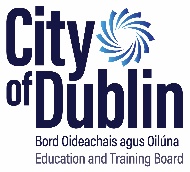 Purchase Order Report 2023 - Quarter 1Purchase Orders over €20,000 by QuarterPurchase Orders of €20,000 or above for City of Dublin Education and Training Board1st Quarter 2023Please note:Purchase orders are inclusive of VAT where appropriate.Withholding Tax or Relevant Contracts Tax will be deducted from payments where appropriate and accordingly the payment amount may fall below €20,000.Although a purchase order may have been raised, it may not yet have been paid.  In these cases, a “N” will appear in the column to the right.  Where part payment has been made to a supplier a “P” will appear in the column to the right.  If full payment has been made, then Y (Yes) will appear in the column to the right.The report includes payments for goods and services.  It does not include reimbursements or Grant-in-Aid payment.Some purchase orders may be excluded if their publication would be precluded under disclosure of commercially sensitive information.PO NumberSupplierTotalDescriptionPaid  PO786465Procon Management Services1,173,771.45Modular AccommodationY  PO782898IPB Insurance845,230.17InsuranceY  PO783570Procon Management Services606,364.87Modular AccommodationY  PO781249Procon Management Services417,856.31Modular AccommodationY  PO783577Abtran325,305.06Call Centre & Doc MmgtY  PO785039Abtran117,961.07Call Centre & Doc MmgtY  PO786882Abtran107,162.06Call Centre & Doc MmgtY  PO788538Elliott Properties Limited98,862.94ConstructionY  PO787869Christian Brothers88,125.00RentP  PO781194Sysco Ltd.88,115.82Software LicensingY  PO788298A&L Electrical Ltd80,390.92ConstructionY  PO782951House of the Oireachtas73,207.74SecondmentY  PO785272Dell Computer Corporation72,791.40IT EquipmentY  PO786579Mosteim Limited53,750.00ConstructionP  PO787873Christian Brothers50,625.00RentP  PO788210Dell Computer Corporation49,288.42IT EquipmentY  PO786236On Site Solutions40,838.40Software SupportY  PO782970Sord Data Systems Ltd37,622.98IT EquipmentY  PO786545Document Centric Solutions36,223.50Software SupportY  PO784015Trinity College Dublin36,185.16TrainingY  PO784009JN Cummins & Co Ltd36,172.45ConstructionY  PO783477Dell Computer Corporation35,547.00IT EquipmentY  PO783903On Site Solutions35,297.25Software SupportY  PO788196On Site Solutions34,919.70Software SupportY  PO785367The Rehab Group (NLN)34,041.56Learner SupportY  PO787871SFX Housing Account28,500.00RentP  PO782897Terminalfour Solutions Ltd27,586.01Web DesignY  PO782696Capita IB Solutions Ltd27,497.88Software SupportY  PO786690RSM Business Advisory Ltd26,014.50HR Project WorkY  PO782892Accounting Technicians Irl.25,300.00FeesY  PO786491Farrell Furniture24,909.71FurnitureY  PO781832Mercer Building24,516.00ConstructionY  PO781762Terminalfour Solutions Ltd23,937.83Web DesignY  PO788571House of the Oireachtas23,855.60SecondmentY  PO787831Na Piobairi Uilleann23,518.75TrainingY  PO787832Na Piobairi Uilleann23,518.75TrainingY  PO782955TM Blinds Ltd23,382.30BlindsY  PO783603Dublin City University23,240.00FeesY  PO788880Autoaddress22,755.00Auto Address PackY  PO784008Elliott Properties Limited21,716.32ConstructionY  PO784305Accounting Technicians Irel21,020.00FeesY4100011711Oiliuna Training Limited192,396.25TrainingN4100011508Klangley Investments (Cork)75,835.05TrainingP4500525391Aramark34,317.00Catering ServicesN4500525349G/2 Technical Services Ltd25,898.88Repairs/MaintenanceP4500523637Top Security24,600.00Security ServicesY4100011615Klangley Investments (Cork)23,169.00TrainingY